Champignon-Porree-Auflauf mit KartoffelkrusteZutaten:	800 g Champignons	2 Stangen Porree	2 TL China Gewürz	300 g Kartoffeln mehlig kochende	120 g Möhren	2 Zwiebeln	½ TL Senf	1 EL Gemüsebrühe Pulver	Salz, Öl	1 EL ZitronensaftZubereitung:	Kartoffel, Möhren und Zwiebeln schälen, klein schneiden und im Salzwasser garen. Die Champignons putzen und würfeln. Den Porree in Scheiben schneiden. Beides kurz in Öl und wenig Wasser mit Salz und Chinagewürz andünsten. Das Gemüse dann in eine Auflaufform geben. Von den Kartoffeln, Möhren und Zwiebeln das Wasser abgießen und dann mit dem Stabmixer pürieren. Mandeln, Senf, Salz und Gemüsebrühpulver und Zitronensaft hinzufügen und verrühren. Den Kartoffelmix auf das Gemüse streichen und mit etwas Öl beträufeln. Im Backofen überbacken bis sich eine hellbraune Kruste bildet.		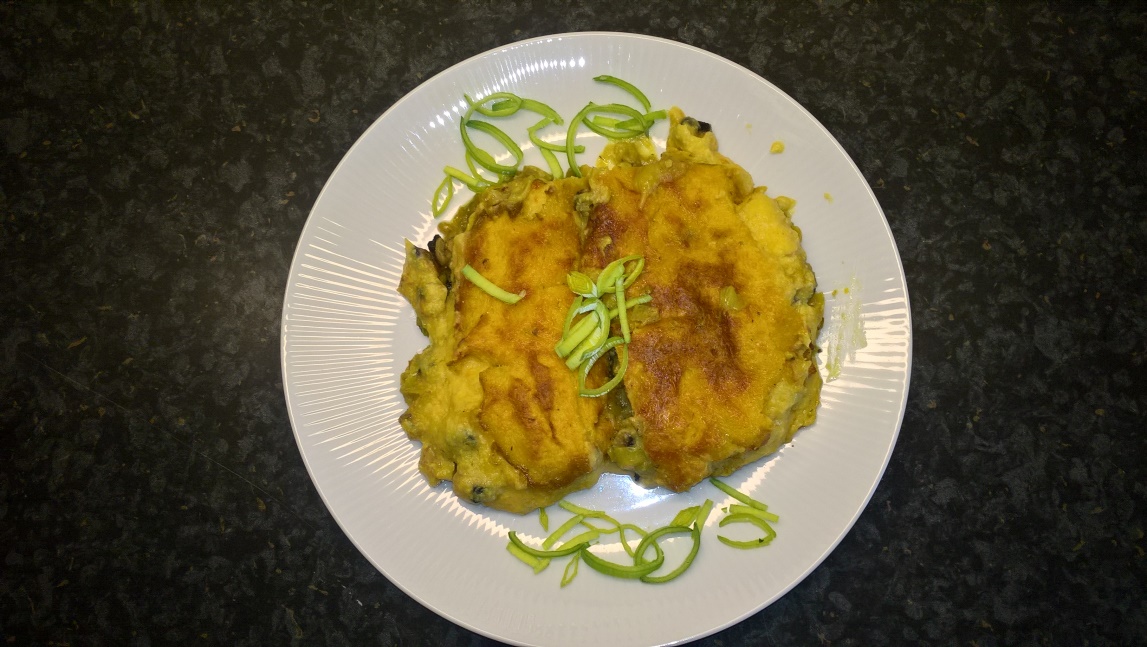 